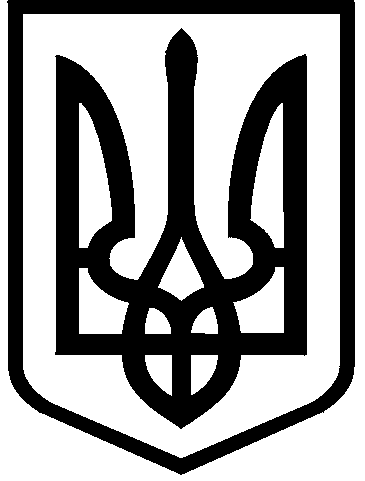 КИЇВСЬКА МІСЬКА РАДАIII сесія  IX скликанняРІШЕННЯ____________№_______________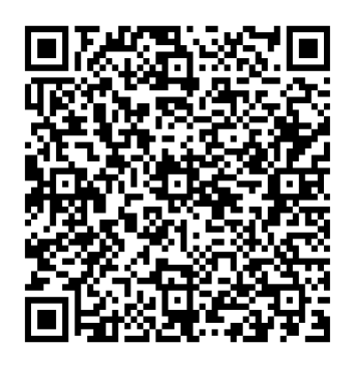 Розглянувши клопотання ТОВАРИСТВА З ОБМЕЖЕНОЮ ВІДПОВІДАЛЬНІСТЮ «АСТЕРАУС» (код ЄДРПОУ: 36050784, місцезнаходження юридичної особи: 04208, м. Київ, просп. Правди, 47)
про надання дозволу на розроблення проєкту землеустрою щодо відведення земельних ділянок в оренду на просп. Берестейському, 160-А у Святошинському районі міста Києва від 21.09.2023 № 755073012, лист від 14.03.2024 № 1 та додані документи, керуючись статтями 9, 123 Земельного кодексу України, Законом України «Про внесення змін до деяких законодавчих актів України щодо розмежування земель державної та комунальної власності», пунктом 34 частини першої статті 26 Закону України «Про місцеве самоврядування в Україні», Законом України «Про адміністративну процедуру», Київська міська радаВИРІШИЛА:Надати ТОВАРИСТВУ З ОБМЕЖЕНОЮ ВІДПОВІДАЛЬНІСТЮ «АСТЕРАУС» дозвіл на розроблення проєкту землеустрою щодо відведення земельних ділянок орієнтовними площами 0,0050 га та 0,0050 га в оренду для розміщення, обслуговування лінійних об’єктів енергетичної, транспортної інфраструктури (крім об’єктів дорожнього сервісу) (заїзди-виїзди)
на просп. Берестейському, 160-А у Святошинському районі міста Києва за рахунок земель комунальної власності територіальної громади міста Києва згідно з план-схемою (додаток до рішення) (справа № 755073012).Дане рішення набирає чинності та вважається доведеним до відома заявника з дня його оприлюднення на офіційному вебсайті Київської міської ради.Контроль за виконанням цього рішення покласти на постійну комісію Київської міської ради з питань архітектури, містопланування та земельних відносин.ПОДАННЯ:ПОГОДЖЕНО:Про надання ТОВАРИСТВУ З ОБМЕЖЕНОЮ ВІДПОВІДАЛЬНІСТЮ «АСТЕРАУС» дозволу на розроблення проєкту землеустрою щодо відведення земельних ділянок в оренду для розміщення, обслуговування лінійних об’єктів енергетичної, транспортної інфраструктури (крім об’єктів дорожнього сервісу) (заїзди-виїзди) на просп. Берестейському, 160-А у Святошинському районі міста КиєваКиївський міський головаВіталій КЛИЧКОЗаступник голови Київської міської державної адміністраціїз питань здійснення самоврядних повноваженьПетро ОЛЕНИЧДиректор Департаменту земельних ресурсіввиконавчого органу Київської міської ради (Київської міської державної адміністрації)Валентина ПЕЛИХНачальник юридичного управлінняДепартаменту земельних ресурсіввиконавчого органу Київської міської ради(Київської міської державної адміністрації)Дмитро РАДЗІЄВСЬКИЙПостійна комісія Київської міської ради з питань архітектури, містопланування та земельних відносинГоловаМихайло ТЕРЕНТЬЄВСекретарЮрій ФЕДОРЕНКОНачальник управління правового забезпечення діяльності  Київської міської радиПостійна комісія Київської міської ради з питань транспорту, зв’язку та рекламиГолова                                                      СекретарВалентина ПОЛОЖИШНИКОлексій ОКОПНИЙІгор ГАЛАЙЧУК